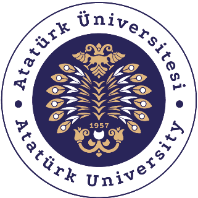 T.C.ATATÜRK ÜNİVERSİTESİTOPLUMSAL DUYARLILIK PROJELERİ UYGULAMA VE ARAŞTIRMA MERKEZİ SONUÇ RAPORUProje Adı: AKRAN ZORBALIĞIProje No:  cf2c7615-0391-42c5-8fdd-14e1b4267cf2Proje Danışmanı: Öğr. Gör. Saim GökkayaProje Yürütücüsü                                                                        FİLİZ BAYSALGrup ÜyeleriArş. Gör. Nazlıcan ERGUVEN12-11-2023/12-02-2024ErzurumİÇİNDEKİLERÖZETBu proje kapsamında, ilk olarak ilkokul öğrencilerine yaşadığı akran zorbalığı ve akran zorbalığına neden olan öğrencilerimizle slayt sunum ve etkinlikle iletişime geçip bilinçlendirme yapılması planlanmıştır. Bu doğrultuda Aşık Sümmani İlkokulunda etkinlik olarak öğrencilere birer kağıt dağıtılarak isimlerinin yazılması istendi ve karıştırılan kağıtlar rastgele çekildi çekilen isimlerin üç özelliğiyle beraber anlatılması istendi. Böylece öğrencilerin birbirleri hakkında düşüncelerini değerlendirmiş olduk. Projemiz için hazırladığımız sunumda akran zorbalığı ile ilgili olarak yapılması gereken ve yapılmaması gereken konulara değinilmiştir. Ardından projemizi uygulamamızda yardımcı olan hocamız akran zorbalığıyla ilgili bir hikaye anlatmıştır. Projemizin son aşamasında öğrencilere kitap ve defter dağıtılmıştır.   Bu proje Atatürk Üniversitesi Toplumsal Duyarlılık Projeleri tarafından desteklenmiştir.Anahtar Kelimeler: Zorbalık, Akran Zorbalığı, Zorba Öğrenci.ABSTRACT Within the scope of this project, it is planned to first communicate with primary school students about peer bullying and those who cause peer bullying, through slide presentations and activities, and raise awareness. In this regard, as an activity at Aşık Sümmani Primary School, a piece of paper was distributed to the students and they were asked to write their names, and the shuffled papers were randomly drawn and the names drawn were asked to be explained with three characteristics. Thus, we evaluated the students' thoughts about each other. In the presentation we prepared for our project, the issues that should and should not be done regarding peer bullying were touched upon. Then, our teacher, who helped us implement our project, told a story about peer bullying. In the final stage of our project, books and notebooks were distributed to students. This project was supported by Atatürk University Social Awareness Projects.Key Words: Bullying, Peer Bullying, Bully Student.Etkinlik boyunca tüm fotoğraflarda kişilerin izni alınmıştır. Bu konuda tüm sorumluluğun yürütücü ve araştırmacılara ait olduğunu beyan ederiz. GİRİŞŞiddet, insanın kendisine veya bir başkasına fiziksel, sosyal ya da psikolojik olarak zarara uğratmasıdır. Akran zorbalığı da bir tür sistematik şiddet sayılmaktadır. Her yaş grubunda ve her ortamda ortaya çıkabileceği gibi akran zorbalığıyla en çok okullarda karşılaşılmaktadır. Okullarda akran zorbalığı psikolojik olabildiği gibi fiziksel olarak da görülebilmektedir. Fiziksel zorbalık genellikle erkek öğrenciler arasında görülmektedir. Yaşla birlikte akran zorbalığında azalma görülse de erkeklerde şiddete meyil artmaktadır. Akran zorbalığı genellikle büyük yaşın küçüğe. İri cüssenin zayıf cüsseye rahatsızlık vermesi şeklinde kendini göstermektedir. Fiziksel veya mental olarak güçsüz kişiler mağdur/kurban olurken; güçlü kişiler ise zorba konumunda bulunmaktadırlar. Akran zorbalığı doğrudan kişi tarafından veya dolaylı olarak yapılabilmektedir. Her iki çeşidi de zorbalığa uğrayan kişinin ezilmesine, dışlanmasına ve grup içinde sindirilmesine sebep olmaktadır. Zorbalığı diğer davranışlardan ayıran özellikler kasıtlı yapılması, sistematik olarak devam etmesi ve kurban ile zorba arasındaki güç dengesizliği  sonucu ortaya çıkmış olmasıdır. Zorbalar kurbanlarının zor durumda kalmasından fiziksel veya mental acı çekmesinden hoşnut olurlar. Akran zorbalığı fiziksel zorbalık, sözel zorbalık, ilişkisel zorbalık,  sanal zorbalık olarak çeşitlendirilebilir.  Uğranılan zorbalık çocuğun ruhsal durumunu, uyumunu, günlük yaşam, sosyal işlevsellik ve akademik becerilerini olumsuz etkiler, bozar. Sıklıkla travma belirtileri gösterirler. Özellikle üç alanda etkilenme yaşarlar; yalnızlık, kaygı ve depresyon.ETKİNLİKAraştırmanın Yapıldığı Yer ve Zaman: Erzurum Narman ilçesinde, Aşık Sümmani İlkokulu / 08.12.2023Kullanılan veya Dağıtımı Yapılan Malzemeler: Kalem ve Defter dağıtılmıştır.Projenin Uygulanışı: Projenin iki etkinlik aşaması bulunmaktadır.   Tanıma- Tanıtma etkinliği: Dağıtılan kağıtlara yazılan isimler ve ardından rastgele seçilen isimleri öğrenciler kendi düşünceleriyle ve arkadaşına karşı olan hisleriyle anlatmıştır. Bu sayede birbirleri arasında olan iletişim gözlemlenmiştir.Hikaye okuma etkinliği:  proje kapsamında bize yardımcı olan hocamız tarafından hikayeler anlatıldı ve öğrencilerin anlatılan hikayelerle ilgili düşünceleri alındı. SONUÇLARBu proje kapsamında, ilkokul öğrencilerine yaşıtlarıyla iyi geçinebilmeleri için sunum ve etkinlikler eşliğinde akran zorbalığının önüne geçilmesi hedeflenmiştir. Bu sorunu gidermek veya en aza indirgemek için ilkokul düzeyindeki öğrenciler seçilmiştir. Böylece erken yaştaki çocuklara farkındalık yaratmak ve bu farkındalığı sürdürmek, gelecek nesillere de aynı hassasiyetle aktarılması amaçlanmıştır. Bu amaç doğrultusunda etkinlikler ve gerekli bilgilendirmeler yapılmıştır. Projemizi uygularken öğrencilerle verimli ve keyifli vakit geçirilmiştir. Böylece geleceklerine küçük de olsa bir dokunuşta bulunmak bizleri de ayrıca mutlu etmiştir.     Projemizi destekleyerek öğrencilerin bu konuda bilinçlendirilmesine  ve  bilinç kazanmasına bilgilendirici ortam sağlayan Atatürk Üniversitesi Toplumsal Duyarlılık Projeleri Uygulama ve Merkezine teşekkür ederiz.PROJE UYGULAMASINA AİT GÖRSELLER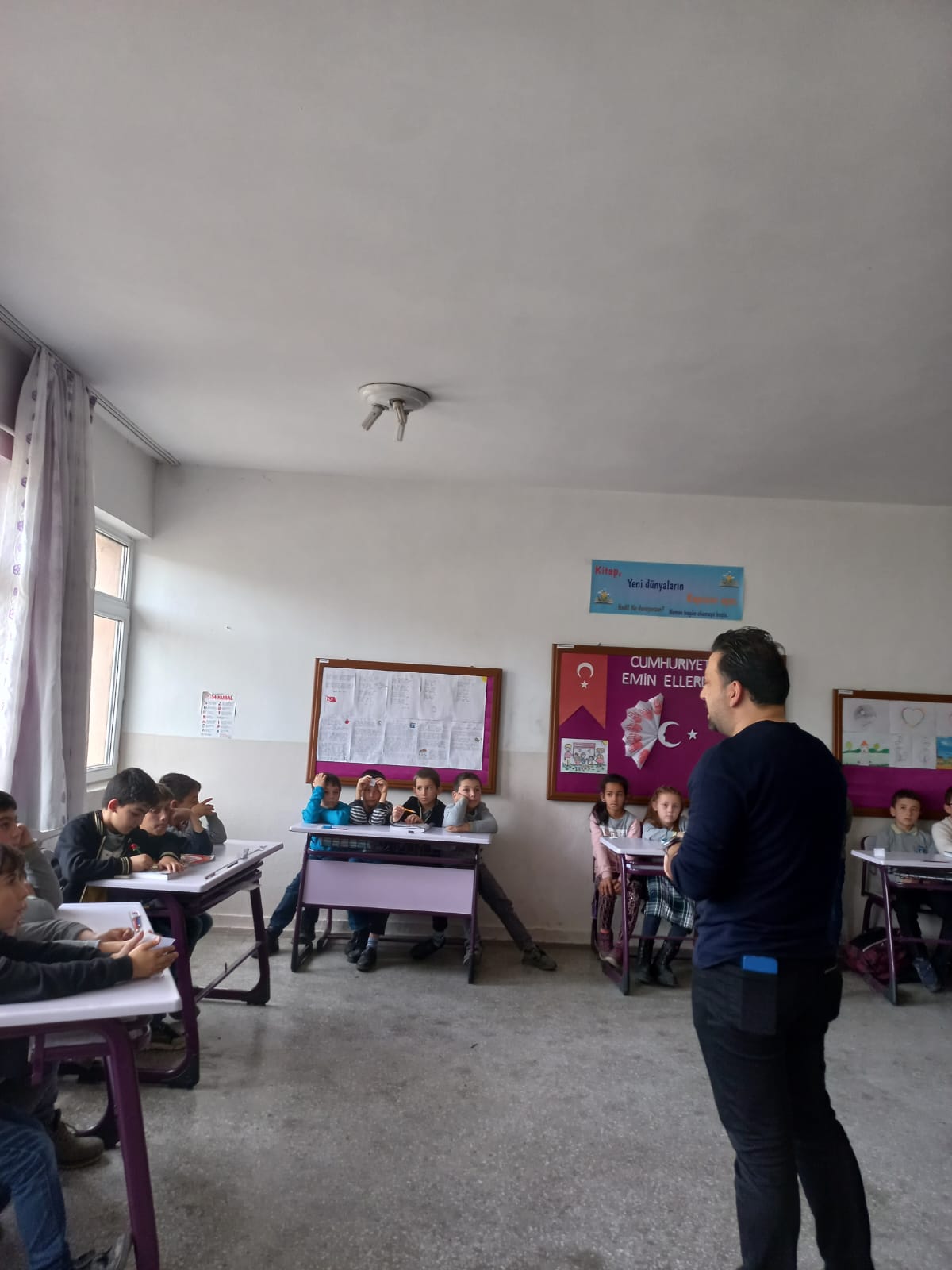 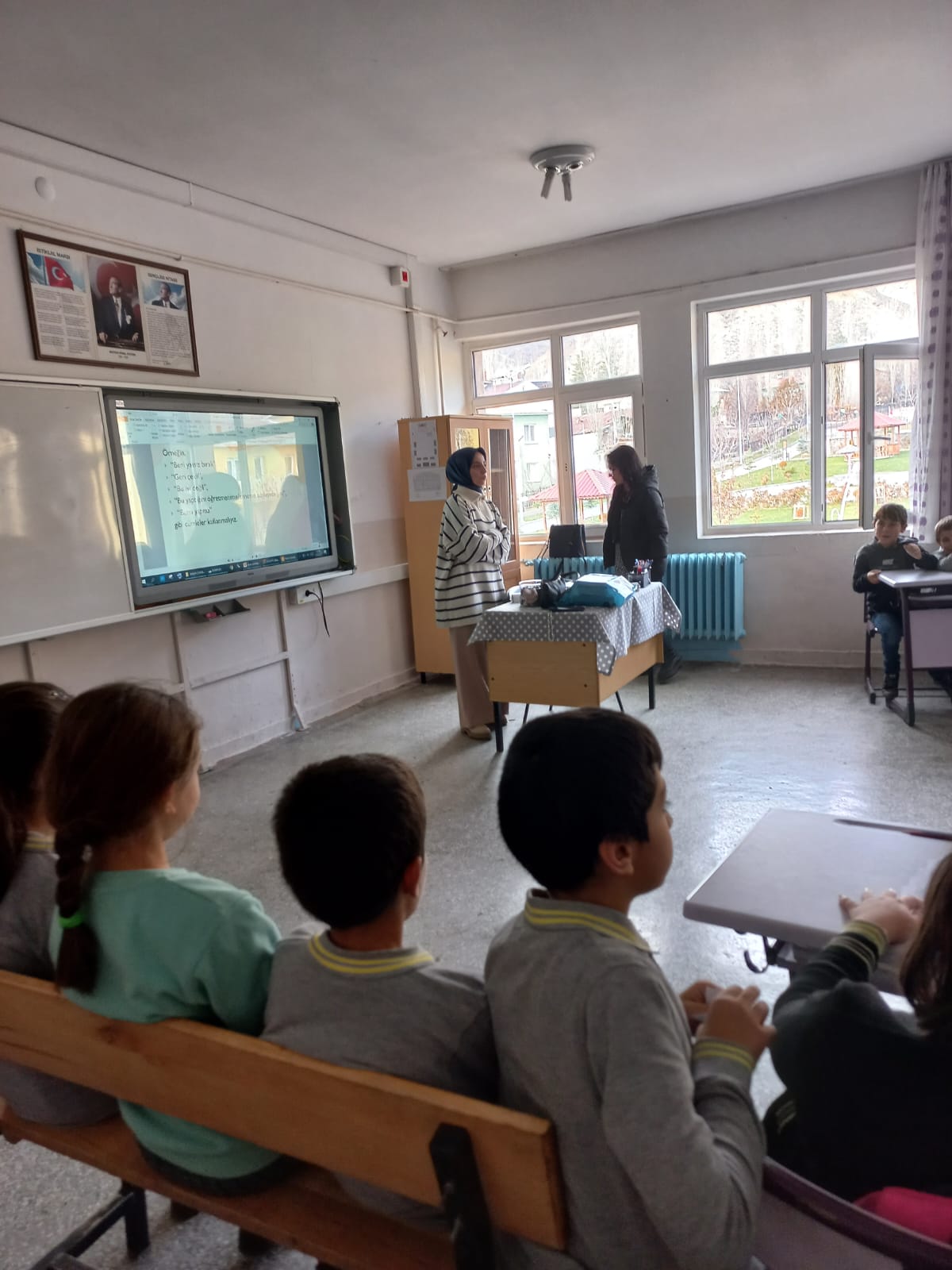 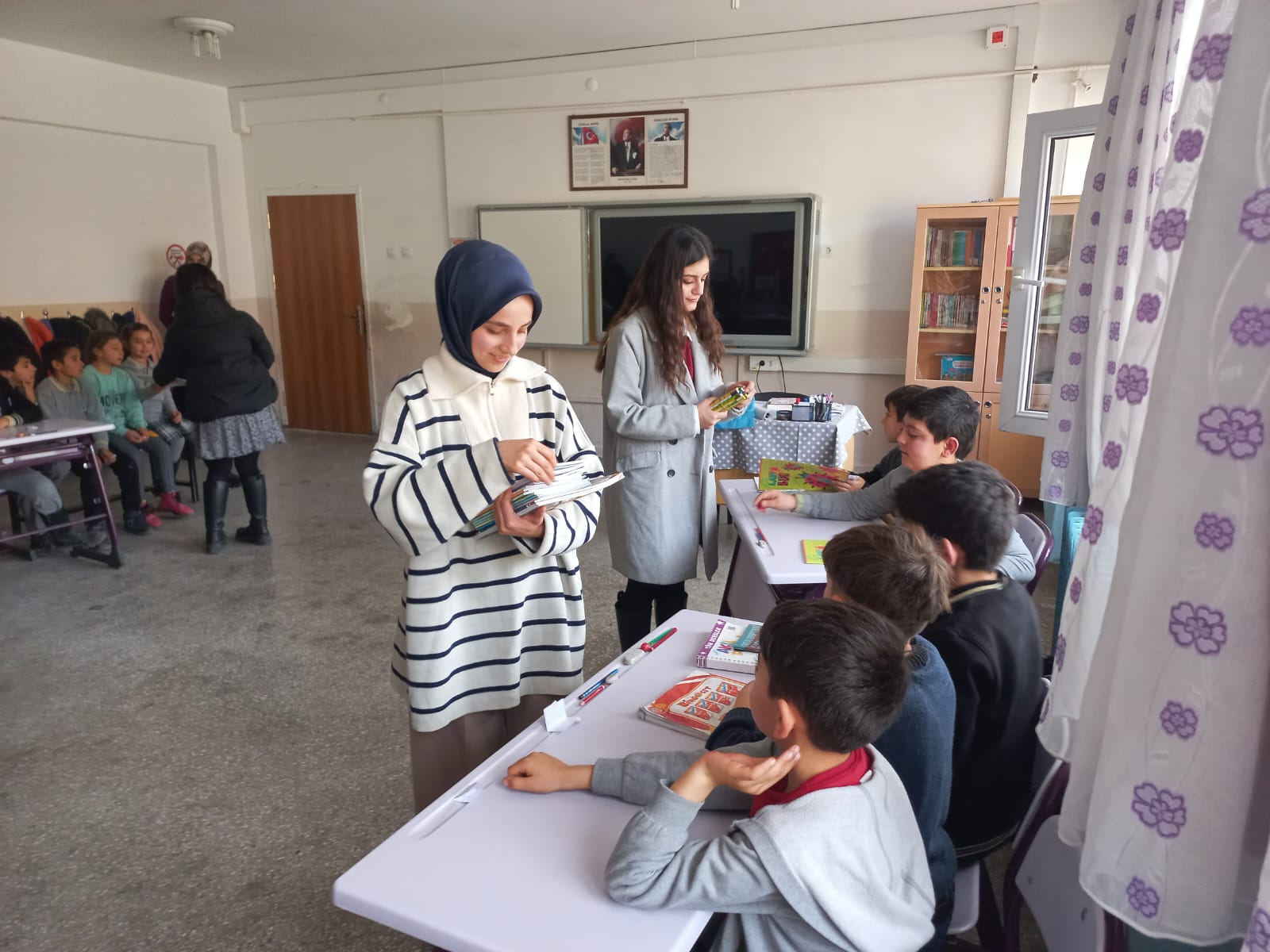 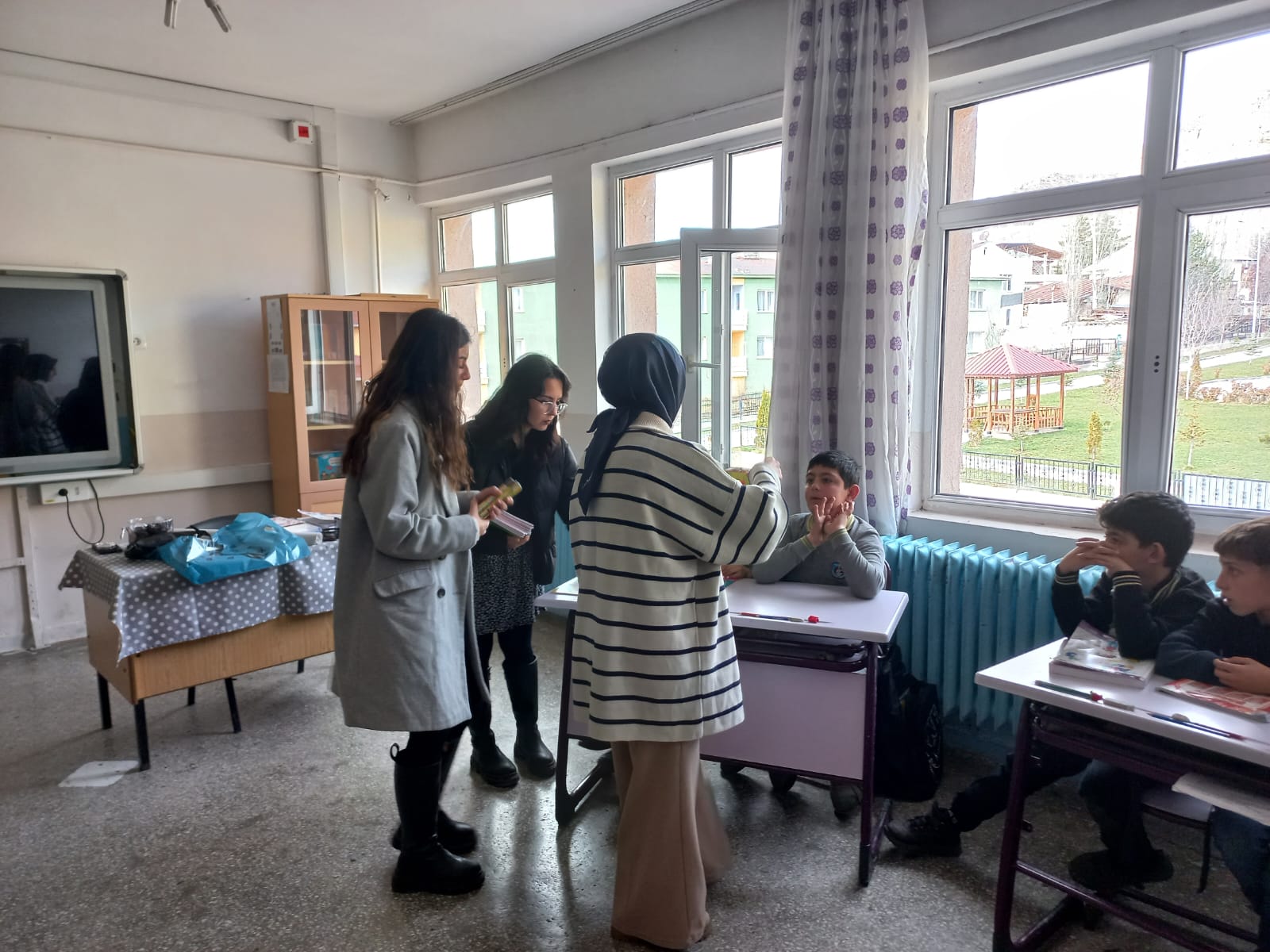 